Ik dank U, mijn Vader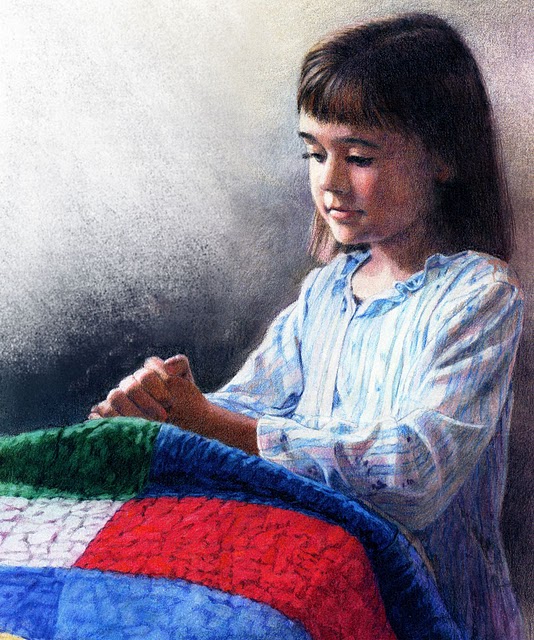 in hemelse sfeer,voor U goedheid, genade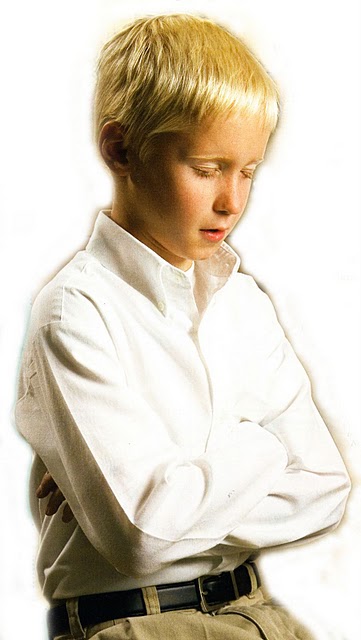 en liefde zo teerIk dank U voor ouders 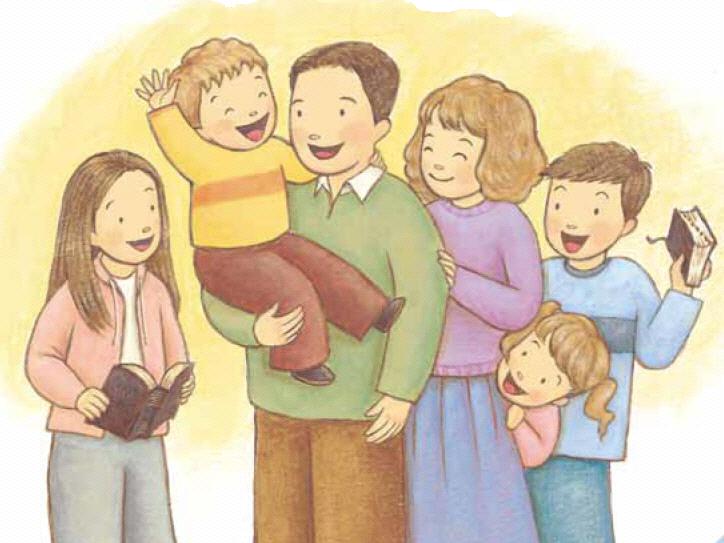 en vrienden zo fijn;voor al wat U geeft 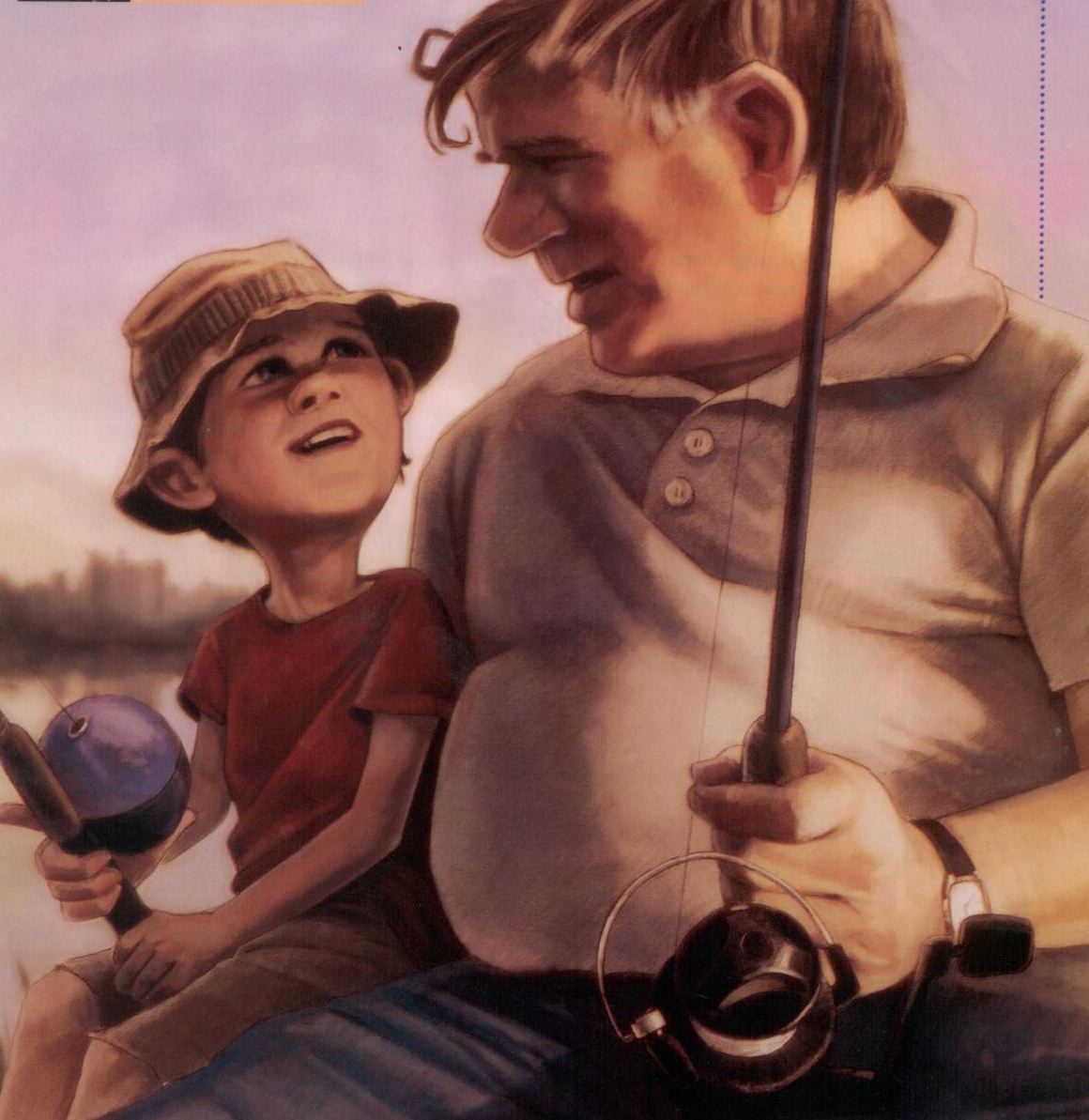 wil ik dankbaar steeds zijn.O, help mij vandaag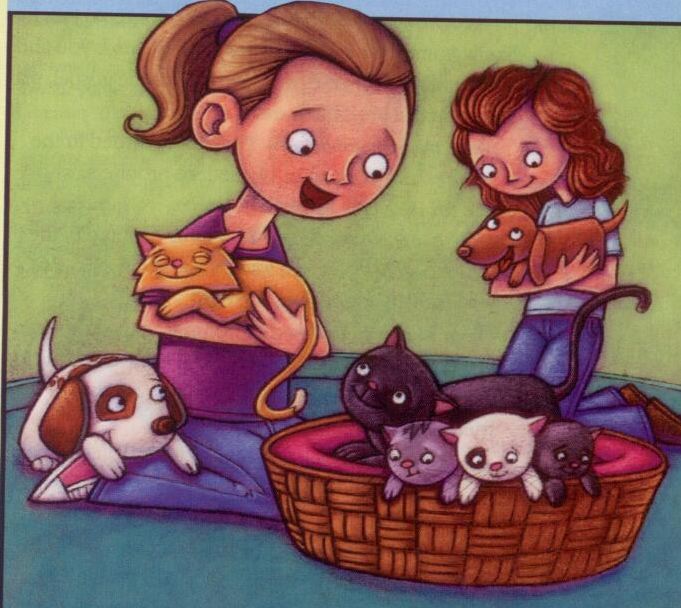 lief en aardig te zijn,en te doen wat mijn vader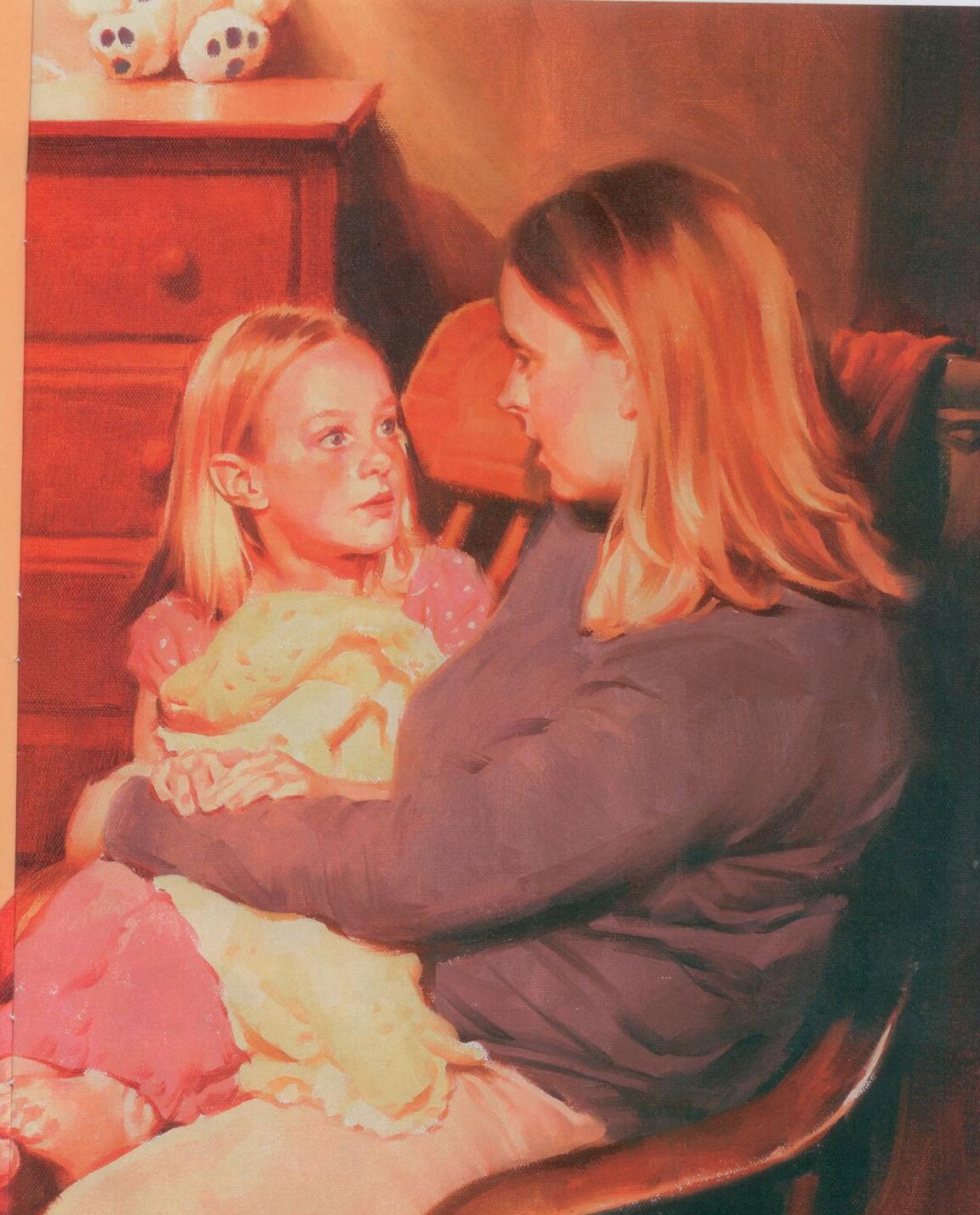 of moeder mij zegt.In de naam van de Heiland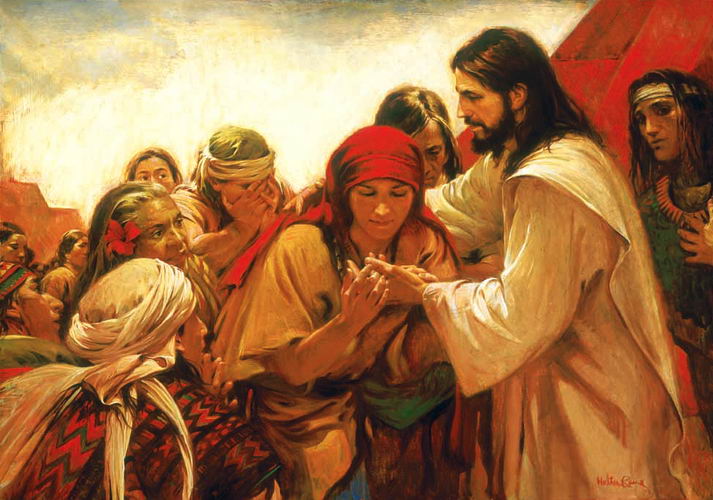 vraag ik als uw kind:O. blijf aan mijn zij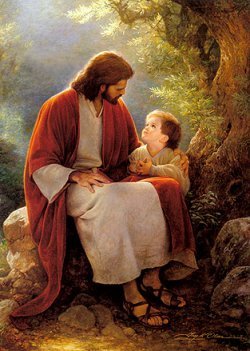 En wees altijd mijn vriend.